.Intro ：after 8 count , Rolling Vine x 2 , Rocking Chair, 1/2 turn x 2(A1) Walk , Walk Forward Cha Cha, Forward Recover , Back Cha Cha(A2) Back 1/4 , Recover , Forward Cha Cha, Newyork , Side Cha Cha.(A3) Side Rock 1/4 left  , Cross side cross, Forward recover coaster step(A4) Walk x 4 (3/4 ) , Side Touch, Drag ,TouchTag : After Wall 4  - Side Touch x 2 --- RF step right , LF touch beside to RF, LF step left , RF touch beside to LF)Ending： 24 counts  ( section 3 last f count change to LF forward, recover on RF Sailor 1/4 left turn)Zhu Fu You Qing Ren (祝福有情人)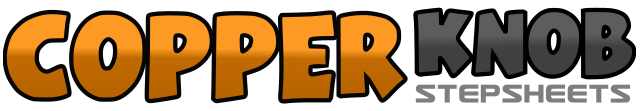 .......Count:32Wall:4Level:Beginner.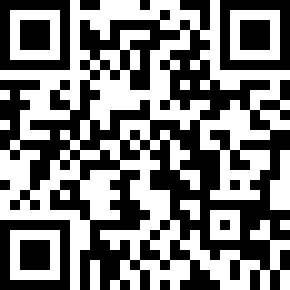 Choreographer:LDLG (SG) - September 2020LDLG (SG) - September 2020LDLG (SG) - September 2020LDLG (SG) - September 2020LDLG (SG) - September 2020.Music:Zhu Fu You Qing Ren (祝福有情人) - Melissa Goh (小萍萍)Zhu Fu You Qing Ren (祝福有情人) - Melissa Goh (小萍萍)Zhu Fu You Qing Ren (祝福有情人) - Melissa Goh (小萍萍)Zhu Fu You Qing Ren (祝福有情人) - Melissa Goh (小萍萍)Zhu Fu You Qing Ren (祝福有情人) - Melissa Goh (小萍萍)........1,2,3&4RF forward, LF forward, RF forward, LF beside RF , RF forward5,6,7&8LF forward, RF recover , LF back , RF beside LF ,  LF back.1,2,3&4RF step back 1/4 turn left, LF recover, RF forwarad, LF beside RF , RF forward5,6,7&8LF cross over RF, RF recover , LF step left, RF step together LF, LF step left.1,2,3&4RF forward, 1/4 left turn ,LF recover , RF cross over LF, LF step left, RF cross over LF5,6,7&8LF forward , RF recover , LF step back, RF step next to LF , LF forward.1,2,3,4RF forward, 1/4 left LF forward, 1/4 left RF forward, 1/4 left LF forward.5,6,7,8RF step right , LF touch beside RF, LF big step to left , RF drag next to LF touch.